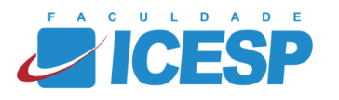 ROTEIRO PARA ELABORAÇÃO FINAL DE ESTUDODADOS DO PROJETOCAAE:                                                      PARECER:ANO:REGISTRO NA CONEP:DADOS DO PARTICIPANTE DA PESQUISA1 – Total de participantes recrutados no projeto:2 – Total de participantes excluídos na randomização ou triagem:3 – Total de participantes efetivamente incluídos no estudo (após a randomização ou triagem)4 – Houve algum evento sério ocorrido nos voluntários durante a coleta de dados e/ou intervenção:(  ) Sim            (  ) NãoQual?5 – Condutas adotadas em relação aos eventos, caso tenha ocorrido.6 – Houve pedido de indenização por danos causados por este estudo?Se sim que tipo de dano?7 – Qual a conduta tomada?